Turistično društvo Vurberkv sodelovanju z Občino Duplek in glasbeno agencijo GERŽINA VIDEOTON Maribor  razpisujeJAVNI NATEČAJza sodelovanje na 26. festivalu narodno-zabavne glasbe Slovenije vokalno-instrumentalnih skupin z diatonično harmoniko ter dvo- in večglasnim petjem VURBERK 2017,ki bo v soboto, 17. junija 2017, na grajskem dvorišču na Vurberku.Na festivalu lahko sodelujejo ansambli iz Slovenije in zamejstva, ki gojijo to glasbeno zvrst in imajo sestav, kot je naveden v naslovu razpisa, in so člani starejši od 15 let. Vsak ansambel oziroma avtor lahko na razpisu sodeluje z več skladbami, ki ne smejo biti daljše od 3 minut in 30 sekund, na festivalu pa vsak ansambel z dvema skladbama, ki še nista bili javno predvajani ali posneti, in z neobjavljenim besedilom. Skladbe je treba poslati kot demoposnetek (CD) ali dokončen posnetek (lahko pošljete tudi note v treh izvodih z označeno harmonijo, tempom in besedilom, z navedbo avtorja). Za prijavljene ansamble bo 7. maja 2017 organiziran javni izbor v Podnanosu. Izvedbo bo ocenjevala posebna strokovna komisija, ki bo odločila, ali ansambel izpolnjuje pogoje za nastop na festivalu.Izbrani ansambli s sprejetimi skladbami ne morejo odpovedati sodelovanja!S sodelovanjem na razpisu ansambli in avtorji soglašajo, da se njihova dela snemajo za radijski in televizijski program, predvajajo in izdajo na nosilcih zvoka ali slike oziroma da sodelujejo na festivalu v skladu s pravili festivala. Izvedbo, skladbe in besedila bodo na festivalu ocenjevale strokovne komisije, ki jih imenuje organizator, komisija glasbenih urednikov slovenskih radijskih postaj in občinstvo.Na 26. festivalu narodno-zabavne glasbe Slovenije VURBERK 2017 bodo podeljene:NAGRADE STROKOVNE KOMISIJE: za izvedbo (ansamblu): plaketa Lojzeta Slaka                za besedilo (avtorju):  1. denarna nagrada in plaketa, 2. plaketa in 3. plaketaza najboljšo skladbo (avtorjem in ansamblu) po izboru radijskih postaj Slovenije:        denarna nagrada in plaketaza najboljšo večglasno vokalno izvedbo:       plaketa Jožeta Šifrarja (ansambel lahko to nagrado prejme samo enkrat)NAGRADA OBČINSTVA (ansamblu):plaketaGLAVNE NAGRADE FESTIVALA (seštevek ocen strokovne komisije, komisije radijskih postaj in glasov občinstva):1. nagrada: zlati zmaj2. nagrada: srebrni zmaj3. nagrada: bronasti zmajAnsambli, ki želijo sodelovati na festivalu, se morajo pisno prijaviti najkasneje do ponedeljka, 27. februarja 2017, na naslov: Turistično društvo Vurberk, Vurberk 85, 2241 Sp. Duplek, s pripisom Za festival. Dodatne informacije so vam na voljo pri agenciji GERŽINA VIDEOTON, e-mail: gerzina.videoton@gmail.com (tel. 02/300 12 40 in 041/616 603). K prijavi morate priložiti izpolnjen obrazec z vsemi zahtevanimi podatki (ime in priimek, naslov, telefonska številka) in  podpisom vodje ansambla. O izbiri bodo prijavljeni ansambli obveščeni pisno.   „26. festival narodno-zabavne glasbe Slovenije Vurberk 2017“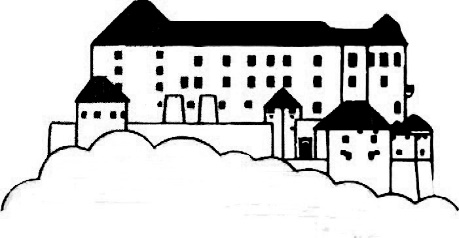 TURISTIČNO DRUŠTVO VURBERKVurberk 85, 2241 Spodnji Duplek, tel. 02/681 01 05 e-mail: td-vurberk@siol.net  www.vurberk.si